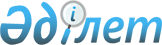 О внесении изменений в решение Акмолинского областного маслихата от 10 декабря 2009 года № 4С-19-2 "Об областном бюджете на 2010-2012 годы"
					
			Утративший силу
			
			
		
					Решение Акмолинского областного маслихата от 27 апреля 2010 года № 4C-24-2. Зарегистрировано Департаментом юстиции Акмолинской области 28 апреля 2010 года № 3353. Утратило силу - решением Акмолинского областного маслихата от 10 июня 2011 года № 4С-33-11

      Сноска. Утратило силу - решением Акмолинского областного маслихата от 10.06.2011 № 4С-33-11.      В соответствии с подпунктом 1 пункта 2 статьи 106 Бюджетного кодекса Республики Казахстан от 4 декабря 2008 года, статьей 6 Закона Республики Казахстан «О местном государственном управлении и самоуправлении в Республике Казахстан» от 23 января 2001 года, Акмолинский областной маслихат РЕШИЛ:



      1. Внести в решение Акмолинского областного маслихата «Об областном бюджете на 2010–2012 годы» от 10 декабря 2009 года № 4С-19-2 (зарегистрировано в реестре государственной регистрации нормативных правовых актов № 3342, опубликовано 21 января 2010 года в газете «Арка ажары», от 21 января 2010 года в газете «Акмолинская правда») следующие изменения:



      в пункте 1:

      в подпункте 1:

      цифры «89 823 606,7» заменить на цифры «89 873 606,7»;

      цифры «7 616 866» заменить на цифры «7 802 234,3»;

      в подпункте 2:

      цифры «90 250 424,7» заменить на цифры «90 300 424,7»;



      в приложении 1 к указанному решению:

      в разделе «I. Доходы»:

      цифры «89 823 606,7» заменить на цифры «89 873 606,7»;

      по категории 1 «Налоговые поступления» цифры «7 752 234,3» заменить на цифры «7 802 234,3»;

      по классу 05 «Внутренние налоги на товары, работы и услуги» цифры «910 275,3» заменить на цифры «960 275,3»;

      по подклассу 3 «Поступления за использование природных и других ресурсов» цифры «910 275,3» заменить на цифры «960 275,3»;



      в разделе «II. Затраты»:

      цифры «90 250 424,7»заменить на цифры «90 300 424,7»;

      в функциональной группе 15 «Трансферты» цифры «25 110 976,3» заменить на цифры «25160 976,3»;

      по администратору бюджетной программы 257 «Управление финансов области» «25 110 976,3» заменить на цифры «25 160 976,3»;

      по бюджетной программе 029 «Целевые текущие трансферты областным бюджетам, бюджетам городов Астаны и Алматы в случаях возникновения чрезвычайных ситуаций природного и техногенного характера, угрожающих политической, экономической и социальной стабильности административно-территориальной единицы, жизни и здоровью людей, проведения мероприятий общереспубликанского либо международного значения» цифры «50 000» заменить на цифры «100 000»;



      2. Настоящее решение вступает в силу со дня государственной регистрации в Департаменте юстиции Акмолинской области и вводится в действие с 1 января 2010 года.      Председатель сессии,

      исполняющий обязанности

      секретаря Акмолинского

      областного маслихата                       Г.Марченкова      СОГЛАСОВАНО:      Аким Акмолинской области                   С. Дьяченко      Начальник управления экономики

      и бюджетного планирования

      Акмолинской области                        М.Такамбаев
					© 2012. РГП на ПХВ «Институт законодательства и правовой информации Республики Казахстан» Министерства юстиции Республики Казахстан
				